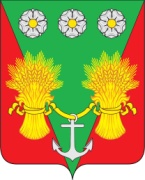 СОВЕТ  ВАННОВСКОГО СЕЛЬСКОГО ПОСЕЛЕНИЯ ТБИЛИССКОГО РАЙОНАР Е Ш Е Н И Е   от 27.01.2020 год                                                                                                                    №  47             село ВанновскоеО создании административной комиссии Ванновского сельского поселения Тбилисского района	Руководствуясь  статьёй 8 Законом Краснодарского края от 14 декабря 2006 года № 1144-КЗ «О наделении органов местного самоуправления муниципальных образований Краснодарского края отдельными государственными полномочиями по образованию и организации деятельности административных комиссий», в соответствии со статьей 26 Устава Ванновского сельского поселения Тбилисского района,   Совет   Ванновского   сельского   поселения   Тбилисского   района, р е ш и л :1. Создать административную комиссию Ванновского сельского поселения Тбилисского района и утвердить её состав согласно приложению к настоящему решению.2. Признать утратившим силу решение Совета Ванновского сельского поселения Тбилисского района от 30 января 2017  года № 175 «О создании административной комиссии Ванновского сельского поселения Тбилисского района».3. Администрации Ванновского сельского поселения Тбилисского района обеспечить размещение настоящего решения на официальном сайте Ванновского сельского поселения Тбилисского района в информационно-телекоммуникационной сети «Интернет».4. Контроль за выполнением настоящего постановления возложить на постоянную комиссию Совета Ванновского сельского поселения Тбилисского района по осуществлению населением местного самоуправления (Выгонов).5. Решение вступает в силу со дня его подписания.Глава Ванновского сельского поселенияТбилисского района							                 А.Н. ТрубицынПредседатель Совета Ванновского сельского поселения Тбилисского района			                                        О.В. ЦмаковаПРИЛОЖЕНИЕУТВЕРЖДЁНрешением СоветаВанновского сельского поселенияТбилисского районаот 27.01.2020 № 47СОСТАВадминистративной комиссии Ванновского сельского поселения Тбилисского районаСидоренко Евгений	 	          - главный специалист администрации Евгеньевич				Ванновского сельского поселения Тбилисского района, председатель комиссии;Колесников Алексей 		          - главный специалист администрацииВасильевич 			            Ванновского сельского поселения 						Тбилисского района,					заместитель председателя комиссии;Шамотко Елена	 		- ведущий специалист администрацииНиколаевна		 		Ванновского сельского поселения 						Тбилисского района,					ответственный секретарь комиссии;					Члены комиссии:Кащеев Сергей			           - специалист I категории МКУ «По  	Васильевич				обеспечению деятельности ОМСВанновского сельского поселенияТбилисского района»;Выгонов Евгений			- депутат Совета Ванновского сельскогоВладимирович			             поселения Тбилисского района;Глава Ванновского сельского поселенияТбилисского района							А.Н. Трубицын